СодержаниеПояснительная записка Основные принципы организации развивающей предметно-пространственной среды дошкольной образовательной организации.Нормативные требования по организации развивающей предметно-пространственной средыОбщие положения2.1. Схема расположения центров в спортивном зале3.  Расписание занятости спортивного зала4.  Сведения о работниках5.  Анализ спортивного зала6.  Делопроизводство спортивного зала7.  Информация о средствах обучения и воспитания      7.1. Мебель      7.2. Технические средства обучения      7.3. Технические средства для оздоровления детей      7.4. Оборудование для безопасности      7.5. Функциональный модуль «Физкультура»8.  Программно-методическое обеспечение в соответствие с основной общеобразовательной программой дошкольного образования9.  Перечень методической и справочной литературы10.  Перспективный план развития спортивного зала  на 2018-2019 учебный годПОЯСНИТЕЛЬНАЯ ЗАПИСКА         Модульный стандарт материально – технического обеспечения образовательного процесса разработан с целью единого подхода в вопросах организации развивающей предметно – пространственной среды, способствующей гармоничному развитию и саморазвитию детей в конкретно заданных условиях МАДОУ по городу Нижневартовску детском саду № 46 «Кот в сапогах» с последующим ее формированием и доведением соответствия требованиям ФГОС ДО. Федеральный государственный стандарт дошкольного образования создает благоприятные условия для развития детей в соответствии с их возрастными и индивидуальными особенностями и склонностями, развития способностей и творческого потенциала каждого ребенка как субъекта отношений с самим собой, другими детьми, взрослыми и миром при реализации основной общеобразовательной программы дошкольного образования.        Основой при организации образовательного процесса в дошкольной организации выступает ориентация не только на компетенции, которые формируются в дошкольном возрасте, но и на развитие совокупности личностных качеств, в том числе обеспечивающих психологическую готовность ребенка к школе и гармоничное вступление в более взрослый период жизни. Развитие ребенка осуществляется только в игре, а не в учебной деятельности. Федеральный стандарт нацеливает на личностно – ориентированный подход к каждому ребенку для сохранения самоценности дошкольного детства. Документ делает акцент на отсутствие жёсткой регламентации детской деятельности и выдвигает требования ориентации на индивидуальные особенности детей при реализации образовательной программы в дошкольных организациях.Развивающая предметно – пространственная среда  - часть образовательной среды, представленная специально организованным пространством (помещениями, участком и т.п.), материалами, оборудованием и инвентарем, для развития детей дошкольного возраста в соответствии с особенностями каждого возрастного этапа, охраны и укрепления их здоровья, учета особенностей и коррекции недостатков их развития». (Карабанова О.А., Алиева Э.Ф., Радионова О.Р., Рабинович П.Д., Марич Е.М. Организация развивающей предметно-пространственной среды в соответствии с федеральным государственным образовательным стандартом дошкольного образования. Методические рекомендации для педагогических работников дошкольных образовательных организаций и родителей детей дошкольного возраста, стр. 4).  Иными словами, «развивающая предметно-пространственная среда – это специфические для каждой Программы  Организации или группы образовательное оборудование, материалы, мебель и т. п., в сочетании с определенными принципами разделения пространства Организации или группы».       В МАДОУ по г. Нижневартовску детском саду № 46 «Кот в сапогах» развивающая предметно-пространственная среда обладает свойствами открытой системы и выполняет образовательную, развивающую, воспитывающую, стимулирующую функции.Основные принципы организации развивающей предметно-пространственной среды дошкольной образовательной организации.         Принципы конструирования предметно-пространственной среды в образовательном учреждении основаны на психолого-педагогической концепции современного дошкольного образования, которая сводится к созданию социальной ситуации развития ребенка.         В соответствии с ФГОС ДО и общеобразовательной программой МАДОУ развивающая предметно-пространственная среда создается педагогами для развития индивидуальности каждого ребенка с учетом его возможностей, уровня активности и интересов. Для выполнения этой задачи развивающая предметно-пространственная среда (РППС) является: содержательно-насыщенной – включены средства обучения (в том числе технические), материалы (в том числе расходные), инвентарь, игровое, спортивное и оздоровительное оборудование, которые позволяют обеспечить игровую, познавательную, исследовательскую и творческую активность всех категорий детей,  экспериментирование с материалами, доступными детям; двигательную активность, в том числе развитие крупной и мелкой моторики, участие в подвижных играх и соревнованиях; эмоциональное благополучие детей во взаимодействии с предметно-пространственным окружением; возможность самовыражения детей;трансформируемой – обеспечена возможность изменений РППС в зависимости от образовательной ситуации, в том числе меняющихся интересов и возможностей детей;полифункциональной – обеспечена возможность разнообразного использования составляющих РППС (например, детской мебели, матов, мягких модулей, ширм, в том числе природных материалов) в разных видах детской активности;доступной – обеспечен свободный доступ воспитанников ( в том числе детей с ограниченными возможностями здоровья) к играм, игрушкам, материалам, пособиям, обеспечивающим все основные виды детской активности;безопасной  - все элементы РППС соответствуют требованиям по обеспечению надежности и безопасность их использования, такими как санитарно-эпидемиологические правила и нормы и правила пожарной безопасности.Определяя наполняемость РППС, следует помнить о концептуальной целостности образовательного процесса. Для реализации содержания каждого из направлений развития и образования детей ФГОС ДО определяет пять образовательных областей – социально-коммуникативное развитие, познавательное развитие, речевое развитие, художественно-эстетическое развитие и физическое развитие. Принимая во внимание и прочие материалы для реализации содержания одной образовательной области используются и в ходе реализации содержания других областей, каждая из которых соответствует детским видам деятельности:игровой,двигательной,коммуникативной,познавательно-исследовательской;изобразительной;конструирования;восприятия художественной литературы и фольклора,музыкальной и др.     При реализации образовательной программы дошкольного образования в различных организационных  моделях и формах РППС обеспечивает:соответствие общеобразовательной программе ДОО;соответствие материально-техническим и медико-социальным условиям пребывания детей в ДОО;соответствие возрастным возможностям детей;трансформируемость в зависимости от образовательной ситуации, интересов и возможностей детей;возможность использования различных игрушек, оборудования и прочих материалов в разных видах детской активности;вариативное использование различных пространств (помещений) и материалов (игрушек, оборудования и пр.) для стимулирования развития детей;наличие свободного доступа детей (в том числе с ограниченными возможностями физического здоровья и детей-инвалидов) непосредственно в организованном пространстве к игрушкам, материалам, пособиям и техническим средствам среды;соответствие всех компонентов РППС требованиям безопасности и надежности при использовании согласно действующим СанПиН.Нормативные требования по организации развивающей  предметно-пространственной среды.При организации развивающей предметно-пространственной среды дошкольной образовательной организации необходимо учитывать нормативные требования следующих документов: Конституция Российской  Федерации; Федеральный закон от 29.12.2012 № 273-ФЗ «Об образовании в Российской Федерации»; Федеральный закон от 02.07.2013 № 185 «О внесении изменений в отдельные законодательные акты Российской Федерации в связи с принятием Федерального закона "Об образовании в Российской Федерации"»;  Приказ Минобрнауки России от 17.10.2013 № 1155 «Об утверждении федерального государственного образовательного стандарта дошкольного образования»; Письмо Минобрнауки России 28.02.2014 № 08-249 «Комментарии к ФГОС дошкольного образования»;Концепция содержания непрерывного образования (дошкольное и начальное звено), утвержденная Федеральным координационным советом по общему образованию Министерства образования РФ от 17 июня 2003 года;Постановление Главного государственного санитарного врача РФ от 15.05.2013 № 26 «Об утверждении СанПиН 2.4.1.3049-13 «Санитарно-эпидемиологические требования к устройству, содержанию и организации режима работы дошкольных образовательных организаций»; Постановление Главного государственного санитарного врача РФ от 19.12.2013. № 68 «Об утверждении СанПиН 2.4.1.3147-13 «Санитарно-эпидемиологические требования к дошкольным группам, размещенным в жилых помещениях жилищного фонда»;Национальная образовательная инициатива «Наша новая школа», утверждѐнная Президентом РФ 04.02.2010 № Пр-271; Письмо Минобразования России от 17 мая 1995 года № 61/19-12 «О психолого-педагогических требованиях к играм и игрушкам в современных условиях» (вместе с «Порядком проведения психолого-педагогической экспертизы детских игр и игрушек», «Методическими указаниями к психолого-педагогической экспертизе игр и игрушек», «Методическими указаниями для работников дошкольных образовательных учреждении  "О психолого-педагогической ценности игр и игрушек"»); Приказ Министерства образования РФ от 26.06.2000 №1917 «Об экспертизе настольных, компьютерных и иных игр, игрушек и игровых сооружений для детей»;Письмо Минобразования РФ от 15.03.2004 № 03-51-46ин/14-03 «О направлении Примерных требований к содержанию развивающей среды детей дошкольного возраста, воспитывающихся в семье».   2.Общие положения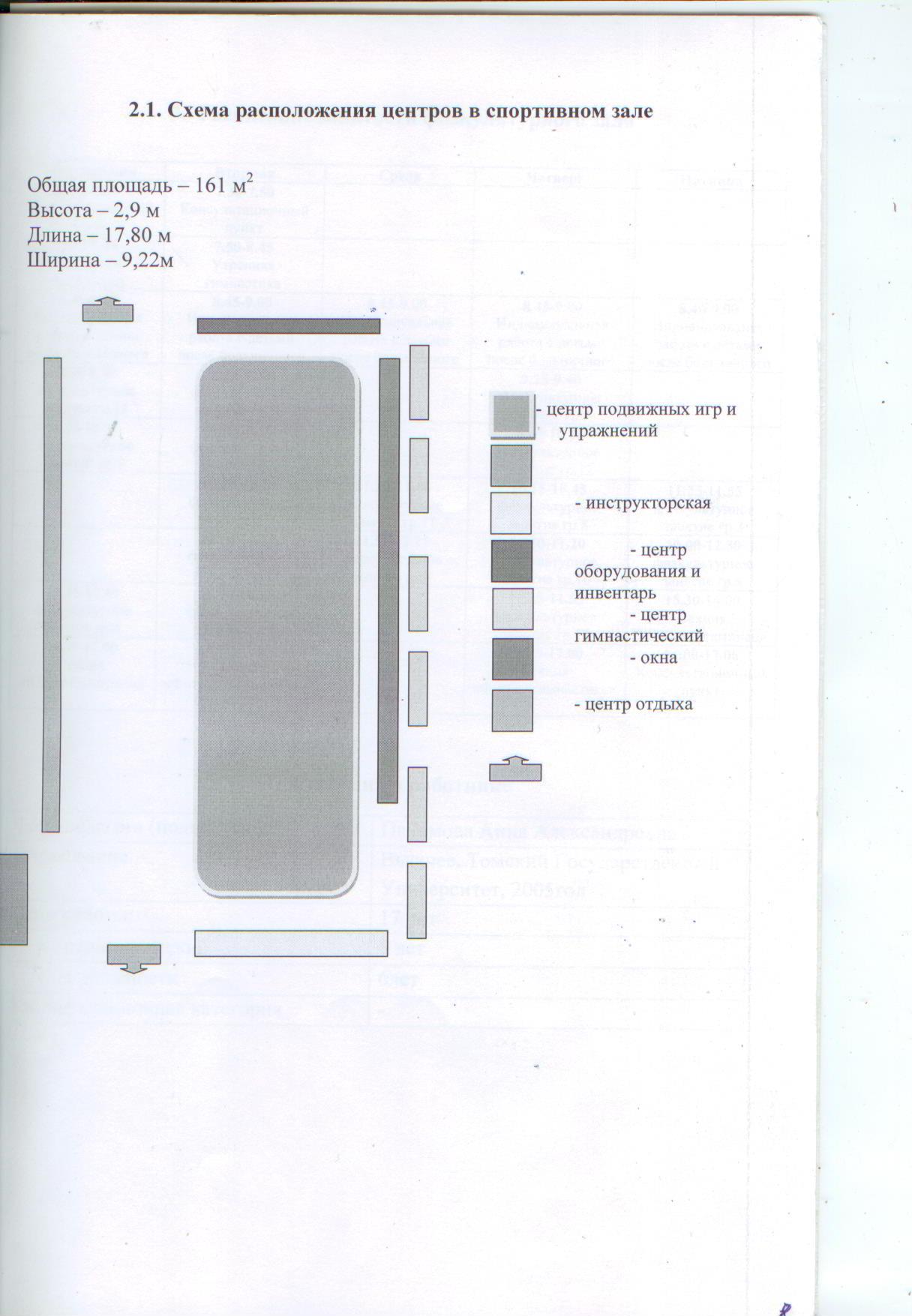 Расписание занятости физкультурного залаСведения о работникеАнализ модульного стандарта соответствия предметно-развивающей среды ФГОС к условиям реализации основной общеразвивающей программы физкультурного зала.        Развивающая предметно-пространственная среда обеспечивает максимальную реализацию образовательного потенциала пространства спортивного зала, согласно программе, использование спортивного оборудования и инвентаря для физического развития дошкольников с учетом особенностей каждого возрастного этапа охраны и укрепления их здоровья, коррекции имеющихся недостатков.      Развивающая предметно-пространственная среда спортивного зала обеспечивает возможность общения, совместной деятельности, двигательной активности детей. Развивающая предметно-пространственная среда представлена спортивным, оздоровительным оборудованиям, инвентарем (в соответствии со спецификой Программы), для развития крупной и мелкой моторики, участия в подвижных играх и соревнованиях, возможности творческого самовыражения.      Развивающая предметно-пространственная среда спортивного зала трансформируема, т.е. меняется в зависимости от образовательной ситуации, интересов и возможностей детей.  Полифункциональность материалов развивающей предметно-пространственной среды спортивного зала предусматривает наличие и разнообразие использования различных ее составляющих: матов, мягких модуле – не обладающих жестко закрепленным способом употребления предметов.       Вариативность среды позволяет детям свободный выбор спортивного оборудования и инвентаря, частую сменяемость, появление нового оборудования, стимулирующего игровую, двигательную, познавательную активность детей.       Используемое оборудование доступно как для детей с ОВЗ, так и для детей – инвалидов.        Безопасность предметно-пространственной среды спортивного зала соблюдается в соответствии со всеми требованиями по обеспечению надежности и безопасности при использовании ее элементов.Делопроизводство кабинета22. Документация инструктора по физической культуреИнформация о средствах обучения и воспитанияМебельТехнические средства обучения. Технические средства для оздоровления детей7.4.Оборудование для безопасности7.5. Функциональный модуль «Физкультура»Паспорт функционального модуляНазначение функционального модуляДля педагогов: способствование правильному формированию опорно-двигательного аппарата; становление целенаправленности и саморегуляции в двигательной сфере; создание основы для становления ценностей здорового образа жизни;ознакомление и формирование представлений о различных видах спорта и спортивных состязаний. Для родителей: способствование правильному формированию опорно-двигательного аппарата; становление целенаправленности и саморегуляции в двигательной сфере; создание основы для становления ценностей здорового образа жизни; ознакомление и формирование представлений о различных видах спорта и спортивных состязаний.Источник требований по организации модуля   Перечень компонентов функционального модуляМетодическое обеспечениеПрограммно – методическое обеспечениеПеречень методической и справочной литературы Перспективный план развития физкультурного зала на 2018-2019 учебный годФИО педагогов, ответственных за кабинетПахомова Анна АлександровнаОбщая площадь кабинета161м2Тип освещенияИскусственное, люминесцентные светильники типов: ЛПО 4х18Ориентация окон учебных помещенийЮжная сторона горизонтаРасположение кабинетаСпортивный зал расположен на третьем этаже здания, предназначен для физического воспитания детей, направленного на охрану жизни и укрепления их здоровья, своевременное формирование у них двигательных умений и навыков, развитие психофизических качеств и т.д.Спортивный зал – проходное помещение, рядом находится комната для инструктора.ПонедельникВторникСредаЧетвергПятница11.35-12.05Индивидуальная работа с детьми после больничного11.35-12.05Индивидуальная работа с детьми после больничного11.35-12.05Индивидуальная работа с детьми после больничного9.00-9.25физкультурное занятие гр.1012.00-12.30Индивидуальная работа с детьми после больничного16.00-16.30физкультурное занятие гр.1216.00-16.25физкультурное занятие гр.716.00-16.20физкультурное занятие гр.119.35-10.05физкультурное занятие гр.1216.00-17.00Консультационный пункт16.40-17.10Секция«Юный Олимпиец»16.35-17.05Секция «Здоровячок»16.40-17.10Секция«Юный Олимпиец»11.35-12.05Индивидуальная работа с детьми после больничного16.00-16.20физкультурное занятие гр.916.30-17.00Секция «Здовячок»ФИО педагога (полностью)Пахомова Анна АлександровнаОбразованиеВысшее, Томский Государственный Университет, 2005годСтаж работы:18 летпедагогический7 годав должности7 годаКвалификационная категория-Индекс делНаименование делСрок храненияПримечание22-01ДокументацияПостоянно22-02ИнструкцииПостоянно22-03Консультации для воспитателейПостоянно22-04Консультации для родителейПостоянно22-05Нормативные документыПостоянно22-06МониторингПостоянно22-07Методические рекомендацииПостоянно22-08Сценарии спортивных развлечений Постоянно22-09Конспекты утренней гимнастикиПостоянно22-10Коррекционно-педагогическая работаПостоянно22-11Губернаторские состязанияПостоянно№п/пНаименованиеКоличествоИнвентарныйномерСпортивный залСпортивный залСпортивный залСпортивный зал12000000000001162240000000000001162Кабинет инструктораКабинет инструктораКабинет инструктораКабинет инструктора3Шкаф для одежды10000000000011624Стол письменный10000000000011625Стул мягкий26Стол с ячейками для хранения аудиокассет17Полка для методической литературы1№п/пНаименованиеКоличество1Магнитофон PHILIPS12Интерактивный пол ГЛРОО XI 8001№п/пНаименованиеКоличество1«Дезар» - 4 (облучатель-рециркулятор ОРУБ-3-КРОНТ-4 закрытого типа)1№п/пНаименованиеКоличество1Маска «Алина – 200АВК»202Сода13Фонарик14Бутылка с водой15Огнетушитель2Реализуемые образовательные областиРеализуемые образовательные областиРеализуемые образовательные областиРеализуемые образовательные областиРеализуемые образовательные областиРеализуемые образовательные областиРеализуемые образовательные областиРеализуемые образовательные областиРеализуемые образовательные областиРеализуемые образовательные областиРеализуемые образовательные областиРеализуемые образовательные областиРеализуемые образовательные областиРеализуемые образовательные областиРеализуемые образовательные областиРеализуемые образовательные областиСоциальнокоммуникативное  развитиеСоциальнокоммуникативное  развитиеПознавательное  развитиеПознавательное  развитиеПознавательное  развитиеПознавательное  развитиеРечевое развитиеРечевое развитиеРечевое развитиеРечевое развитиеХудожественноэстетическое развитиеХудожественноэстетическое развитиеХудожественноэстетическое развитиеХудожественноэстетическое развитиеФизическое развитиеФизическое развитиеххххххххххххххххРеализуемые виды деятельностиРеализуемые виды деятельностиРеализуемые виды деятельностиРеализуемые виды деятельностиРеализуемые виды деятельностиРеализуемые виды деятельностиРеализуемые виды деятельностиРеализуемые виды деятельностиРеализуемые виды деятельностиРеализуемые виды деятельностиРеализуемые виды деятельностиРеализуемые виды деятельностиРеализуемые виды деятельностиРеализуемые виды деятельностиРеализуемые виды деятельностиРеализуемые виды деятельностиИгроваяКоммуникативнаяКоммуникативнаяПознавательно-исследовательскаяПознавательно-исследовательскаяИзобразительнаИзобразительнаМузыкальнаяМузыкальнаяДвигательная активностьДвигательная активностьВосприятие художественной  литературы и фольклораВосприятие художественной  литературы и фольклораКонструирование из различных материаловКонструирование из различных материаловТрудоваяхххххЦелевой возраст детейЦелевой возраст детейЦелевой возраст детейЦелевой возраст детейЦелевой возраст детейЦелевой возраст детейЦелевой возраст детейЦелевой возраст детейЦелевой возраст детейЦелевой возраст детейЦелевой возраст детейЦелевой возраст детейЦелевой возраст детейЦелевой возраст детейЦелевой возраст детейЦелевой возраст детейВозрастная группаВозрастная группаВозрастная группаВозрастная группаВозрастная группаВозрастная группаВозрастная группаВозрастная группаВозрастная группаВозрастная группаВозрастная группаВозрастная группаВозрастная группаВозрастная группаВозрастная группаВозрастная группаII младшаяII младшаяII младшаяII младшаяСредняяСредняяСредняяСредняяСтаршаяСтаршаяСтаршаяСтаршаяПодготовительнаяПодготовительнаяПодготовительнаяПодготовительнаяВозрастВозрастВозрастВозрастВозрастВозрастВозрастВозрастВозрастВозрастВозрастВозрастВозрастВозрастВозрастВозраст3-43-43-43-44-54-54-54-55-65-65-65-66-86-86-86-8хххххххххххххххх№ НаименованиеКоличество на модуль Входит в модуль «Игровая»Фактическое оснащениеПополнение за 2017-18 уч.годПерспектива на 2018-2019уч.год1Балансиры разного типа2да22Бревно гимнастическое напольное13Гимнастическая палка (мягкие кожаные колбаски)20204Гимнастический набор: обручи, рейки, палки, подставки, зажимы для эстафет в помещении225Доска гладкая с зацепами167Доска наклонная18Доска с ребристой поверхностьюда19Дуга большая5310Дуга малая5411Канат для перетягивания2212Коврик массажный2да213Кольцеброс настольный1да314Кольцо мягкое10715Кольцо плоское10316Комплект детских тренажеров: бегущий по волнам, наездник, пресс, растяжка1117Куб деревянный малый5518Кубы для ОФП5519Лента короткая202020Мат гимнастический складной1121Мат с разметками2222Мяч баскетбольный3101023Мяч утяжеленный (набивной)101024Мяч футбольный2да225Набор мячей (разного размера, резина)3да5526Набор разноцветных кеглей с мячом2да227Набор спортивных принадлежностей – кольцо малое (10–12 см), лента короткая (50–60 см), палка гимнастическая короткая (80 см), мяч средний201028Настенная лесенка (шведская стенка)1629Обруч (малого диаметра)10да1030Портативное табло1131Прыгающий мяч с ручкой3432Разноцветные цилиндры6633Ролик гимнастический10534Секундомер механический2135Скакалка детская5да2036Скамейка гимнастическая3337Стенка гимнастическая деревянная138Султанчики для упражнений20да101039Тележка или стенд для спортинвентаря1140Флажки разноцветные (атласные)302041Дорожка-балансир (лестница веревочная напольная) 2242Дорожка-змейка (канат) 2243Модуль мягкий (комплект из 6-8 сегментов) 2244Батут детский1145Диск плоский2246Дорожка-мат1147Конус с отверстиями1да1048Скакалка короткая10да1049Кегли (набор)1да250Кольцеброс (набор)1да5451Мешочек с грузом малый10201052Мишень навесная2253Мяч средний10да10554Мяч для мини-баскетбола10да10555Мяч для массажа10101056Канат с узлами 1157Канат гладкий 1258Лестница деревянная с зацепами 159Лабиринт игровой (6 секций) 1160Лестница веревочная1261Стенка гимнастическая деревянная62Тренажеры простейшего типа: детские эспандеры, диск "Здоровье", гантели, гири310 гантелей1 эспандер3диск здоровья3 гири2эспандера63Массажеры разные: "Колибри", мяч-массажер, "Кольцо" 51064Тактильные доски51065Сенсорная тропа для ног22НаименованиеКоличество на модульВход в модуль «Игровая»Фактическое оснащениеПерспектива на 2018-2019уч.годКомплект компакт-дисков музыкальных1да1№п/пНаименование методического, наглядно-дидактического пособияКомплексные программыКомплексные программы1«Программа воспитания и обучения в детском саду» под редакцией М.А. Васильевой, В.В. Гербовой, Т.С. Комаровой2«От рождения до школы» Основная общеобразовательная программа дошкольного образования/ Под ред. Н.Е. Вераксы, Т.С. Комаровой, М.А. Васильевой. – М.:МОЗАИКА – СИНТЕЗ, 2010-304с.ПарциальныеПарциальные4Программа «Здоровье» В.Г. Алямовская5Здоровый дошкольник. Ю.Ф. Змановский№НазваниеАвторКол-во2016-20172017-20182018-20191Физкультурная культура – дошкольникам. Программа и программные требования.Глазырина Л.Д.11112Физкультурные занятия, игры и упражнения.Фролов В.Г.11113Физкультурные занятия с детьми 5-6-лет.Пензулаева Л.И.11114Теория и методика физического воспитания детей дошкольного возраста.Хухлаева Д.В.11115Общеразвивающие упражнения в детском саду.Буцинская П.П.11116Физическая культура в детском саду.Осокина Т.И.11117Учить бегать, прыгать, лазать, метать.Вавилова Е.Н11118Воспитание и обучение детей шестого года жизни.Давидчук А.Н.11119Воспитание и обучение детей пятого года жизни.Давидчук А.Н.111110Теория и методика физического воспитания детей дошкольного возраста.Кенеман А.В.Хухлаева Д.В.111111Комплексы утренней гимнастики.Бабина К.С.111112Физкультурные занятия на воздухе.Фролов В.Г.Юрко Г.П.111113Физическая культура – дошкольникам.Старший возраст.Глазырина Л.Д.111114Физическая культура – дошкольникам.Средний возраст.Глазырина Л.Д.111115Детские подвижные игры.Кенеман А.В.111116Общеразвивающие упражнения в детском саду.Лескова Г.П.111117Подвижные игры.Литвинова М.Ф.111118Сказочный театр физической культуры.Фомина Н.А.111119Баскетбол для дошкольников.Адашкявичене Э.Й.111120Система физического воспитания в ДОУ.Литвинова О.М.111121Укрепляйте здоровье детей.Вавилова Е.Н.111122Развивающая педагогика оздоровления.КудрявцевВ.Т.111123Физические занятия с детьми 3-4 лет.Пензулаева Л.И.111124Программа воспитания и обучения в детском саду.Васильева М.А.111125Из детства в отрочества. Программа.Доронова Т.Н.111126Физическое воспитание детей дошкольного возрастаЛуури Ю.Ф.111127Занятия физкультурой. Игровой стретчинг для дошкольниковСулим Е.В.11128Подвижные игры для детейГромова О.Е.11129Плоскостопие у детей 6-7лет. Профилактика и лечениеЛосева В.С.11130Формирование культуры безопасности у детей от 3 до 8 лет. Парциальная программаЛ.Л. Тимофеева111№ЗадачиСрокиОтветственныеПримечания1.Пополнять и обновлять спортивное оборудованиеВ течение учебного годаИнструктор по ФИЗОАдминистрация ДОУ2.Приобретать методическую литературу и пополнять картотеку подвижных игрВ течение учебного годаИнструктор по ФИЗО